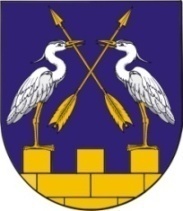 МО АДМИНИСТРАЦИЙЖЕ
«КОКШАЙСК СЕЛА АДМИНИСТРАЦИЙ»ПУНЧАЛЖЕ424915, Марий Эл Республик,  Звенигово район, Кокшайск села,   Почтовый  ур. 8.АДМИНИСТРАЦИЯ МО «КОКШАЙСКОЕ СЕЛЬСКОЕ ПОСЕЛЕНИЕ» ПОСТАНОВЛЕНИЕ424915, Республика Марий Эл, Звениговский район    с.Кокшайск   ул.Почтовая, 8.Тел(83645)6-82-21, факс 6-82-19. e-mail: kokshask.adm@yandex.ru,     ИНН/КПП 1203005905/120301001от 24 ноября  2015  года  № 308    Об утверждении   требований к порядку разработки и принятия правовых актов о нормировании в сфере закупок для обеспечения муниципальных нужд, содержанию указанных актов и обеспечению их исполненияВ соответствии с  частью 4 статьи 19 Федерального  закона                                  от 05.04.2013г.  № 44–ФЗ «О  контрактной системе в сфере закупок товаров, работ, услуг для  обеспечения государственных и муниципальных нужд», постановлением Правительства Российской Федерации от 18.05.2015г. № 476 «Об утверждении общих требований к порядку разработки и принятия правовых актов о нормировании в сфере закупок, содержанию указанных актов и обеспечению их исполнения, руководствуясь п. 6.1  Положения об Администрации муниципального образования «Кокшайское сельское поселение», Администрация МО «Кокшайское сельское поселение»ПОСТАНОВЛЯЕТ:1. Утвердить Требования к порядку разработки и принятия правовых актов о нормировании в сфере закупок  для обеспечения муниципальных нужд, содержанию указанных актов и обеспечению их исполнения согласно приложению.2.  Контроль за исполнением настоящего постановления  оставляю за собой. 3. Настоящее постановление вступает в силу  с 1 января 2016 года и  подлежит размещению в единой информационной системе.Глава администрации МО«Кокшайское сельское поселение»                                                 П.Н.НиколаевПриложениек постановлению администрации  МО«Кокшайское сельское поселение»от 24 ноября  2015 года  № 308 Требованияк порядку разработки и принятия правовых актов о нормировании в сфере закупок для обеспечения муниципальных нужд, содержанию указанных актов и обеспечению их исполнения (далее - требования)1. Настоящие Требования определяют порядок разработки и принятия, содержание, обеспечение исполнения следующих правовых актов:а) Администрации муниципального образования «Кокшайское сельское поселение» (далее - Администрация) утверждающих:правила определения требований к закупаемым заказчиками отдельным видам товаров, работ, услуг (в том числе предельные цены товаров, работ, услуг);правила определения нормативных затрат на обеспечение функций  муниципального образования;б) орган местного самоуправления  муниципального образования «Кокшайское сельское поселение» (далее - муниципальный орган) утверждающих:нормативные затраты на обеспечение функций муниципального органа;требования к закупаемым им отдельным видам товаров, работ, услуг (в том числе предельные цены товаров, работ, услуг).2. Правовые акты, указанные в пункте 1 настоящих Требований, разрабатываются в форме проектов правовых актов в соответствии с Уставом муниципального образования «Кокшайское сельское поселение».3. Согласование и утверждение правовых актов, указанных в пункте 1 настоящих Требований осуществляется в порядке, определенном инструкцией по делопроизводству в муниципальном органе.4. Содержание правовых актов, указанных в пункте 1 настоящих Требований, должно соответствовать требованиям, установленным общими требованиями к порядку разработки и принятия правовых актов о нормировании в сфере закупок, содержанию указанных актов и обеспечению их исполнения, утвержденных постановлением Правительства Российской Федерации от 18.05.2015 № 476 «Об утверждении общих требований к порядку разработки и принятия правовых актов о нормировании в сфере закупок, содержанию указанных актов и обеспечению их исполнения». 5. Правовые акты, указанные в пункте 1 настоящих Требований, подлежат утверждению до 01 декабря текущего финансового года.6. Муниципальный орган в течение 7 рабочих дней со дня утверждения правовых актов, указанных в пункте 1 настоящих Требований, размещает эти правовые акты в установленном порядке в единой информационной системе в сфере закупок. 7. В случае если по решению муниципального органа правовые акты, указанные  в пункте 1 настоящих Требований, требуют изменений, то такие изменения осуществляются в порядке, установленном для их принятия.8. Проекты правовых актов, указанных в пункте 1 настоящих Требований, подлежат обязательному обсуждению в целях осуществления общественного контроля. 9. В целях осуществления общественного контроля проекты правовых актов, указанных в пункте 1 настоящих Требований размещаются исполнителями указанных проектов на официальном сайте муниципального образования «Звениговский муниципальный район»   http://admzven.ru в разделе «Закупки».10. Срок проведения обсуждения в целях общественного контроля устанавливается муниципальным органом и не может быть                            менее 7 календарных дней со дня размещения проектов правовых актов, указанных в пункте 1 настоящих Требований, на официальном сайте муниципального образования «Звениговский муниципальный район» http://admzven.ru.11. Муниципальный орган рассматривает предложения общественных объединений, юридических и физических лиц, поступившие в электронной или письменной форме в срок, установленный указанным органом, в соответствии с законодательством Российской Федерации о порядке рассмотрения обращений граждан.12. Муниципальный орган не позднее 3 рабочих дней со дня рассмотрения предложений общественных объединений, юридических и физических лиц размещает эти предложения и ответы на них на официальном сайте муниципального образования «Звениговский муниципальный район» http://admzven.ru.13. По результатам обсуждения в целях общественного контроля муниципальный орган при необходимости принимает решения о внесении изменений в проекты правовых актов, указанных в пункте 1 настоящих Требований, с учетом предложений общественных объединений, юридических и физических лиц.14. Проекты правовых актов, указанных в абзаце втором подпункта «а» и абзаце третьем подпункта «б» пункта 1 настоящих Требований, подлежат обязательному предварительному обсуждению на заседаниях общественных советов при муниципальном органе (далее - общественные советы).Рассмотрение проектов правовых актов на заседаниях общественных советов осуществляется в порядке, определенном муниципальными правовыми актами о создании соответствующих общественных советов. 